Конспект урока цветоводства в 5 классе  для обучающихся с умственной отсталостью (интеллектуальными нарушениями) 1 вариант. Предмет:цветоводство, закрепление полученных знаний.Тема:Изготовление пакета для семянКласс:5Тип урока: урок систематизации и обобщения знаний и умений.Цель урока:изготовление поделки «Пакет для семян» из бумаги.Задачи урока: 1. Образовательные:1.Обобщить знания, полученные по теме «Однолетние цветковые растения» (сбор семян цветковых растений, условия хранения семян).2.Формировать навыки работы с бумагой , закреплять навыки  разметки  на бумаге.  Формировать представление о бумаге как о поделочном материале;                                                                                            3.Формировать навыки понимания и чтения изобразительно – графического плана.   2.Воспитательные:          воспитывать интерес к предмету; воспитывать самостоятельность;воспитывать умение работать самостоятельно;Воспитывать эстетический вкус, аккуратность, трудолюбие.Закреплять навыки безопасной работы с ножницами. 3.Коррекционно-развивающие:Развивать  умения применять ранее полученные знания на практике. Развивать познавательную активность на основе заданий на восприятие, анализ, обобщение.Развивать память, мышление на основе заданий «Назови части цветка», «Соедини название цветка с картинкой».Развивать устную речь на основе полных ответов на вопросы, Развивать мелкую моторику кистей рук,Коррекция и развитие личностных качеств и  эмоционально-волевой сферы учащихся: навыков самоконтроля, усидчивости и выдержки, умения выражать свои  мысли и чувства.  Развивать наглядно - образное и словесно-логическое мышление на основе  анализа информации.Учебные задачи, направленные на достижение мета предметных результатов обучения:Универсальные учебные действия:Регулятивные УУД:определять цель деятельности на уроке с помощью учителя;учиться работать по совместно составленному с учителем плану;формировать умения планировать, контролировать и оценивать учебные действия в соответствии с  поставленной задачей и условиями её реализации. Адекватно соблюдать ритуалы школьного поведения; устанавливать видо-родовые отношения предметов; делать простейшие обобщения, сравнения, классифицировать на наглядном материале; работать с информацией.Познавательные УУД:Выделять существенные, общие и отличительные свойства групп цветковых растений;делать простейшие обобщения, сравнивать, классифицировать на наглядном материале, работать с информацией.способствовать развитию операций мышления (анализ, синтез) для решения проблемных ситуаций,  внимания, памяти, воображения,  логического мышления.Коммуникативные УУД:Вступать в контакт и работать в коллективе; обращаться за помощью и принимать помощь, слушать и принимать инструкцию в разных видах;слушать и понимать речь других; выражать свои мысли, вступать в диалог.Способствовать развитию способности активно использовать   речевые средства и средства информационных и коммуникационных технологий (ИКТ) для решения коммуникативных и познавательных задач.Личностные УУД:Учить осознавать себя, как ученика, заинтересованного обучением; способность к осмыслению социального окружения, своего места в нём; положительное отношение к окружающей действительности, готовность к организации взаимодействия с ней и эстетическому её восприятиюУчебные задачи, направленные на достижение предметных результатов обучения:1.Научиться составлять технологическую последовательность операций по изготовлению  изделия.2.Повторить названия однолетних, двухлетних и многолетних цветковых растений, а также их отличия.Оборудование: компьютер; проектор; ИКТ-презентация; карточки для самостоятельной работы с изображением цветка, образец изделия выполненный учителем, технологическая таблица, карточки с индивидуальным заданием, шаблоны, ножницы, клей-карандаш, тетради, ручки. Используемые ресурсы:1. Учебник Технология (цветоводство и декоративное садоводство) 5 класс, Н.М. Карман, Е.А. Ковалева, Г.Г. Зак, М: Просвещение, 2019 г.   2.Интернет-ресурсы – картинки для презентации, видеоролик « Производство пакетов на фабрике».Основные этапы урокаЗадачи урокаДеятельностьучителяДеятельностьученикаМетоды обученияПланируемый результатПланируемый результатУчебно-методичес-кое обеспечениеI. Психологи-ческий настрой.3 мин.Психоло-хгическая подготовка к обучению.Обеспечивает благоприятный настрой учащихся.Настрой учащихся  наурок:Ребята, рада видеть вас на уроке.Отвечайте «да» или «нет» на моё утверждение:Очень любим мы учиться -…И, конечно же, лениться - …Выполняем все задания - …Очень любим опоздания - …Читаем, пишем, рассуждаем-…Дисциплину нарушаем - …Всем успехов пожелаем - …И урок мы начинаем!Сегодня урок у нас необычный. Мы будем работать в творческой мастерской. А прежде чем попасть в мастерскую, нам предстоит совершить небольшое путешествие. Не забывайте правило на уроке Отвечать – не кричать, только руку поднимать!Настраиваются на работу.Словес-ный.Психологическая готовность.Планирование учебного сотрудничества с учителем и сверстниками.СамоопределениеСмыслообразова-ниеЦелеполаганиеЛичностные:Положительноеотношение к уроку, понимание необходимости учения.Следование в поведении моральным и этическим нормамМетапредмет-ные:Учебное сотрудничество с учителем и сверстниками.Организа-ция внимания детей.II. Актуализа-ция опорных знаний.10 мин.Создать ситуацию успеха путем проверки владения материалом прошлых уроков.- Первый пункт нашего путешествия - станция «Вспоминай».  СЛАЙД 2Чтобы правильно ухаживать за цветковыми растениями, мы должны многому научиться. А какой учебный предмет нам помогает в этом? А что такое цветоводство? Для чего человек выращивает цветы?- Следующий пункт путешествия – станция «Знатоки».-Назовите части цветкового растения?Сейчас я вам раздам индивидуальные карточки, вам надо подписать названия частей цветка.СЛАЙД 3Цветочные растения можно разделить на три основные группы: какие?- Какие растения называются однолетними?В какое время года растут и развиваются однолетние цветковые растения? Как размножают однолетние цветковые растения?Приведите примеры однолетних цветковых растений.Какие растения мы называем двухлетними и почему?Приведите примеры.А какие растения мы называем многолетними? В чём их особенность?Какие вы знаете многолетние растения?- Примеры растений вы привели, а сейчас посмотрим, знаете ли вы, как выглядят эти растения. Перед вами слайды. Ваша задача – правильно назвать их. СЛАЙД 4-17Для украшения дома, квартиры, помещения...Ответы детей: корень, стебель, лист, цветок, плод с семенами.Проверка в парах.Ответы детей: однолетники,двулетники,многолетники.Ответы детей:Однолетними называются растения, у которых цикл роста и развития составляет 1 годЛетом растут и развиваются, зацветают, а осенью дают плоды (семена) и отмирают.Однолетние цветковые растения размножаются семенамиБархатцы, космея, настурция, цинния, петуния, календула, астра, мак, и др.Ответы детей:Это такие растения, которые на первом году жизни прорастают из семян. Вырастают  корни, стебель, листья, но они не цветут. Осенью надземная часть погибает, а корень остается в почве. Весной от корней вырастают новые стебли и листья, цветы с семенами появляются у них на второй год.К двулетникам относятся виола (анютины глазки), гвоздика турецкая, колокольчик, мальва, маргаритка, незабудки.Ответы детей:Многолетние  растения живут несколько лет, до 20—30 и даже до 100 лет (например, тау-сагыз). У большинства в неблагоприятные периоды (зимой, в период засухи) листья и др. надземные органы отмирают, живыми у них остаются лишь подземные органы (корневища, клубни, луковицы, корни).Это ромашка, колокольчик, лилия.Дети называют цветковые растения.Словес-ныйПрак-тичес-кийФрон-таль-ныйНагляд-ный.     Создать ситуацию успеха и актуализовать уже имеющиеся знания.Мотивацию учащихся к пробному учебному действию и его самостоятельное осуществление.Фиксирование учащимися индивидуальных затруднений в выполнении пробного учебного действия или его обосновании    Анализ, синтез, сравнение, обобщение. Аналогия и классификация.Осознание и произвольное построение речевого высказывания.    Выражение своих мыслей с достаточной полнотой и точностью.     Аргументация своего мнения и позиции в коммуникации.     Учет разных мнений.Регулятивныецелеполагание;-планированиеучебногосотрудничества совместно с учителем.Коммуникатив-ные-владение монологической и диалогической речью.Презентация с нагляд-ностью.Карточки.III. Определение совместной цели деятельности.Обеспечить деятельность по определению цели урока.- Продолжим наше  путешествие и отправимся к станции «Информационная».  Вам нужно вычеркнуть повторяющиеся буквы, и у вас останется слово – название того, что мы с вами будем выполнять сегодня на уроке:В П И Л А Л У В У К И Е  Т У (выдаётся каждому ребёнку ).СЛАЙД 18Молодцы,  это слово - пакет. Что мы можем  упаковывать в пакеты? Кто ответит, для чего нужны пакеты для семян?Как вы думаете, чем мы с вами будем сегодня заниматься на уроке? Правильно. Тема нашего урока - изготовление пакета для хранения семян. (Демонстрируется натуральный образец.)- Из какого материала выполнен пакет?  На пакете еще находится вот такая этикетка – стикер.Словарная работа: стикер- это бумажная этикетка, наклейка с клеевым слоем, на которой размещается информация. На стикере указывается название растения, и год, в котором они были собраны. СЛАЙД 19Информация. «Пакетики с семенами, предназначенные для розничной торговли внутри страны, должны содержать следующую официальную информацию:1. наименование, адрес и телефон организации (фирмы) - продавцасемян;2.название культуры, сорта в точном соответствии с Реестром;3.номер партии;4.масса (в граммах) или количество (штук) семян в пакетике;5.срок реализации». СЛАЙД 19Видео «Изготовление пакетов для семян на производстве.  - Продолжим путешествие и отправимся к станции «Спортивная».- Сегодня мы будем изготавливать из бумаги пакет для хранения семян.                     (Демонстрируется натуральный образец.)- Внимательно рассмотрите пакет.                                    – Какую форму имеет пакет? (прямоугольную)- Какого цвета пакет?              - Из какого материала выполнен пакет? А вот и станция «Творческая мастерская». - Посмотрите, всё ли готово для работы в творческой мастерской.  Cкажите, что нам понадобится для работыСледующий пункт путешествия - станция «Безопасность».  - Повторим правила техники безопасности при работе с этими инструментами.(Повторение правил техники безопасности).СЛАЙД 20Просмотр видеоклипа.Ребята отгадывают шараду. У них получается слово «пакет». Далее сверяются друг с другом, потом с экраном.Ответы детей: продукты, молоко, семена.Ответы детей: чтобы семена не портились, не отсыревали, не рассыпались, не перепутались.Ответы детей: мы будем делать пакеты для семян.Ответ детей: из бумаги.Дети слушают учителя.Дети рассматривают фабричные пакеты с семенами.Дети смотрят видео.Физкультминутка.Цель: сохранять оздоровительный режим.Если нравится тебе, то делай так…(Два щелчка пальцами над головой.)Если нравится тебе, то делай так…(Два хлопка в ладоши.)Если нравится тебе, то делай так…(Два хлопка над головой.)Если нравится тебе, то делай так…(Два притопа ногами.)Ответы детей: Прямоугольную.Из цветной бумаги.Ответы детей:  для работы нам понадобятся клей,  ножницы, карандаш, и линейка.Дети читают со слайда.-Когда режешь ножницами, направлять их надо концами от себя.- При разрезании не подставляй под лезвия ножниц другую руку.-Не держи ножницы концами вверх.-Ножницами можно работать, толькокогда вы сидите на своём рабочем месте.-Нельзя оставлять ножницы в раскрытом виде и класть их на неровную поверхность: они могут соскользнуть и поранить кого-нибудь и т.д. Для изготовления поделки нам понадобятся и клей.- Под каждую деталь, на которую наносишь клей, обязательно подложи специальную салфетку, тогда можно работать, не боясь испачкать стол.- Равномерно наноси клей на заготовку от середины к краям.- при попадании клея на кожу рук, лица, немедленно промыть их большим количеством воды. Словес-ныйПостроение логической цепи рассуждений, доказательство.    Выражение своих мыслей с достаточной полнотой и точностью.     Адекватное использование речевых средств для решения коммуникационных задач.Формулирова-ние и аргументация своего мнения в коммуникации.      Учет разных мнений, координирование в сотрудничестве разных позиций.     Использование критериев для обоснования своего суждения.   Достижение договоренностей и согласование общего решения.Личностные:Смыслообразова-ние-установление учащимися связи между целью учебной деятельностью Регулятивные:Целеполагание как постановка учебной задачи на основе соотнесения того, что уже известно и освоено учащимися, и того, что еще неизвестно. составление плана и последовательности действий.Презентация с наглядностью.Видео.VI. Практическая работаУстано-вить и закре-пить правиль-ность  состав-ленного алгорит-мавыполнения работы, способствовать тому, чтобы каждый из обучающихся сделал вывод о том, что он уже умеет, создать мотивацию на успех каждого ребёнка.- Перед тем, как начать работу, выполним гимнастику для пальчиков.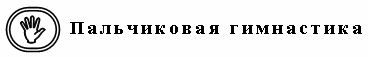 Без пальто гулял, глупышка,И замёрз он, как ледышка.Чтобы пальчик отогреть,Будем мы его тереть.-Ребята, скажите, в какой последовательности будем выполнять поделку?(Повторение последовательности выполнения практической работы по технологической карте.)Во время самостоятельной работы учитель пошагово выполняет изделие вместе с обучающимися,  контролирует работу детей, оказывает помощь слабым. Перед работой над аппликацией повторяются правила обводки и экономной разметки по шаблонам. СЛАЙД 21- 32Растирают мизинец левой руки указательным и средним пальцами правой руки, затем то же самое проделывают с мизинцем правой руки.Учащиеся комментируют каждый шаг выполнения работы с опорой на экран.Выполнение задания учителя. Изготовление поделки.Индивидивидуальный.Фронтальный Построение логической цепи рассуждений, доказательство.    Выражение своих мыслей с достаточной полнотой и точностью.     Адекватное использование речевых средств для решения коммуникационных задач.Формулирова-ние и аргументация своего мнения в коммуникации.      Учет разных мнений, координирование в сотрудничестве разных позиций. .Упрочнить знания по теме.Коммуникатив-ные:-контроль оценки и действий своих и  партнёра;-умение с достаточнойточностью выражатьсвои мысли.владение монологической идиалогической речьюРегулятивные:-саморегуляция в ситуации затруднения.V. Подведение итогов урока.Рефлексия.5 мин.Способствовать осознанию обучающимися своей учебной деятельности, самооценка результатов деятельности своей и всего класса..Подведение итогов урока. -Какое изделие вы выполняли на уроке? - Какими материалами и инструментами вы пользовались в работе? - Какой способ работы с бумагой использовали? - Расскажите, как вы работали над изделием? Что делали вначале? Что потом? И т. д. - Что ещё можно изготовить из бумаги?Мне очень понравились ваши работы. (Учитель даёт оценку каждой работе, хвалит каждого, проговаривая, что у него лучше получилось).-  Урок закончен. Спасибо.Самоанализ.Словес-ныйОсмысление и освоение результатов своей работы.